CHE 2060 Quiz 2: Intro organic structure and bonding II - KEY2.1: Covalent bonding in organic molecules1. Draw a 3D-accurate picture showing the orbitals involved in bonding in the molecule acetaldehyde (CH3COH). - Draw all bonds, both  and π, as overlapping orbitals. - Indicate whether each orbital is s, p, sp, sp2, or sp3, and indicate (with words or a color 
            scheme) orbitals that are pointed into or out of the plane of the page. - Locate all lone pairs in their appropriate orbitals. An example is provided for ethene, CH2CH2. 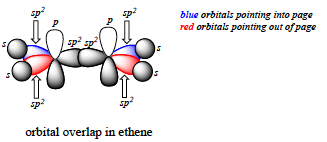 2. Draw the Lewis structure for the strange little molecule chlorine trifluoride, ClF3. Be sure to start with the proper number of valence electrons so that you have the correct number of free electron pairs. Now:(a) Use a VSEPR chart to determine the orbital hybridization of the central chlorine atom.(b) Create models of each possible structural (or electron pair) isomer of the molecule. Draw each one.(c) Which isomer is favored? In other words, which has the lowest energy state?(a) sp3d(b) T-shaped, trigonal planar or a bit of each(c) T-shaped 2.2: Molecular orbital theoryThe structures of these insect juvenile hormones, used to trigger different stages of larval development and metamorphosis, exhibit a variety of types of double bonds (aka pi bonds).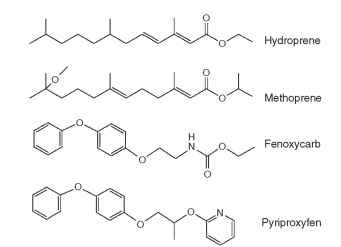 3. Which of the hormone structures (above) exhibit:(a) only isolated pi bonds?(b) conjugated pi bonds?(c) Are all of the sigma bonds of hydroprene identical in terms of length and free rotation? Justify your answer with a thorough explanation.(a) none: almost methoprene but not quite(b) hydroprene & pyriproxyfen(c) No: the two sigma bonds that sit between pi bonds are shorter and have less free rotation.4. Compare and analyze these two heterocyclic rings: pyridine (left) and indole (right).(a) Is either aromatic? Why or why not?(b) For each structure, what type of orbital holds the nitrogen atom’s free electron pair?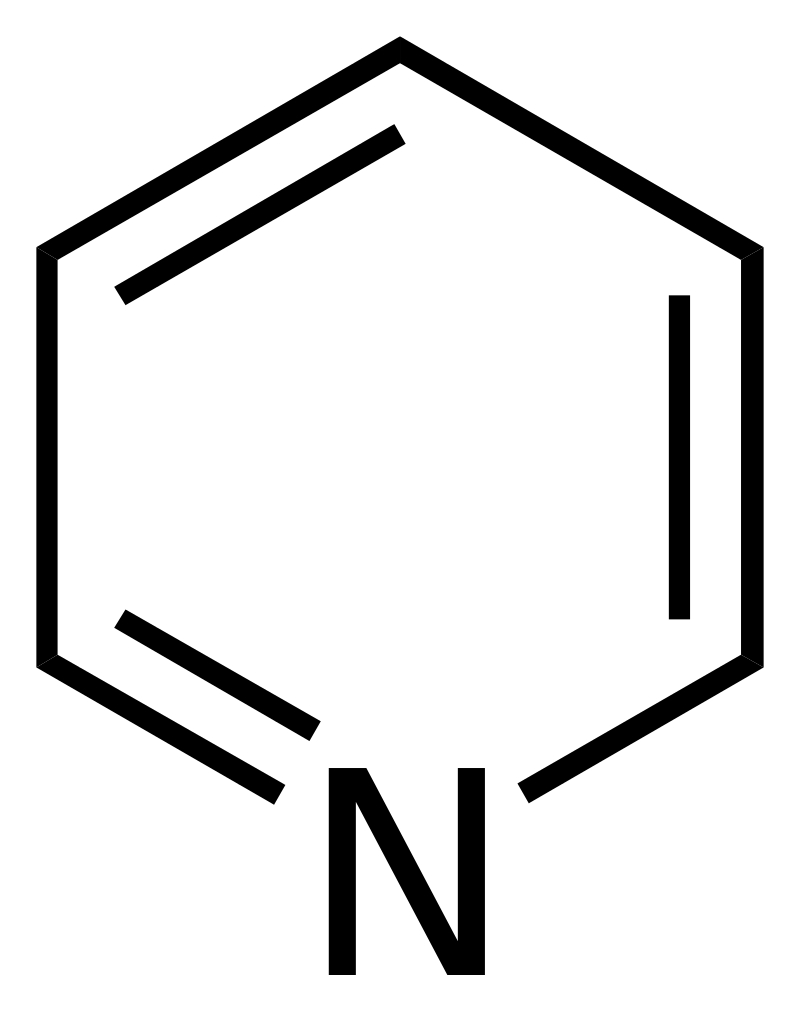 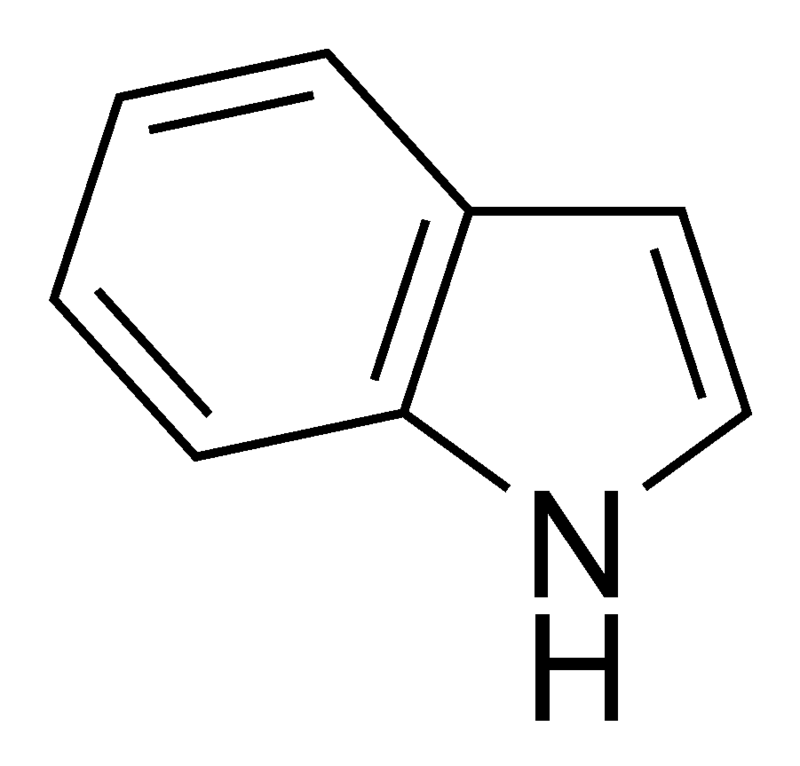 (a) Both are aromatic.(b) For the first structure, N’s free pair is in an sp2 orbital and isn’t participating in resonance.
For the second structure, N’s free pair is in a p orbital and is participating in resonance.2.3: Resonance5. Two minor resonance contributors are shown here. For each, show the movement of electrons needed to produce major contributors and explain why the majors are more stable. 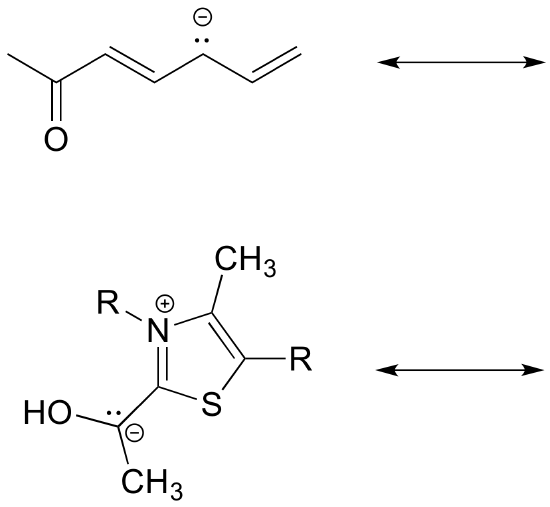 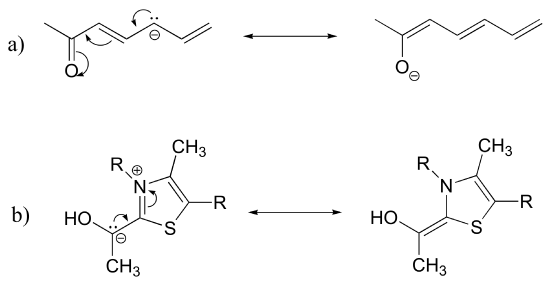 6. This carbocation has a total of five resonance structures. Draw as many as you can and draw the arrows needed to move electrons and relate one resonance contributor to another.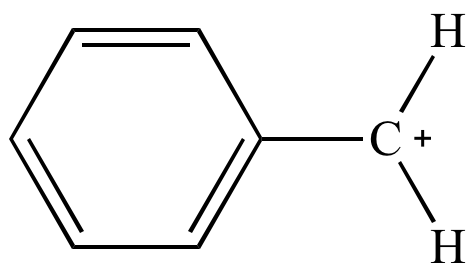 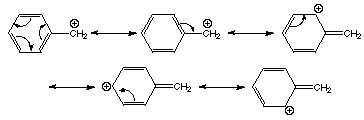 2.4: Non-covalent interactions7. This diagram shows the structures of three small, nitrogen-containing molecules and their respective molecular weights (g/mol).(a) List the types of intermolecular bonds that these molecules can form in pure samples (only with other identical molecules).(b) Which has the highest boiling point? Which has the lowest? 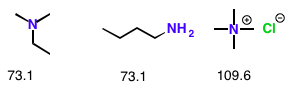 vdW			vdW			vdWslight dipole		slight dipole 		slight dipoleno H-bond		good H-bond		ionic bondinglowest			middle			highest8. Three pairs of molecules are shown with their melting points. Explain why the melting points differ within each of the three pairs. (Suggestion: create line-bond structures.)	(1) methane (-161C) vs. 2,2-dimethylpropane (9.5C)	(2) 2,2-dimethylpropane (9.5C) vs. pentane (36C)	(3) ethene (-104C) vs. formaldehyde, H2C=O (-21C)(1) The second molecule is larger and therefore has more vdW interaction.(2) The second molecule isn’t branched, so has more vdW interaction.(3) Both have vdW interactions, but the second also has dipolar interactions.2.5: Physical properties of organic compounds9. Fish that live in super cold Antarctic oceans have proteins in their blood that bind to ice crystals and keep the crystals from growing larger and damaging fish tissues. The end of a short, cylindrical protein is shown below. The protein is amphipathic and has three faces. Thr is threonine and Asx is either aspartate or asparagine. Which face(s) do you think are likely to bind to ice crystals? And what type of intermolecular binding do you think takes place between the protein and the ice crystals? Please be as specific as possible.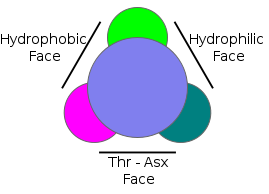 The hydrophilic face can interact with water through dipole-dipole interactions.Threonine, aspartate and asparagine all have the ability to hydrogen bond with water.10. Think about the structure and functional groups of carbohydrates vs. lipids (or fats). Most species of animals, plants and insects store extra energy as fat rather than as carbohydrates. Fat is more energy dense than carbohydrates and it excludes water weight. Use what you know about functional groups and physical properties to explain why assembled lipid molecules are able to exclude water while massed carbohydrate molecules cannot.The hydrophobic tails of lipids or fats group together to avoid contact with hydrophilic (polar) substances like water. By doing so, they ‘exclude’ water or separate from it. Carbohydrates have many hydrophilic groups, like alcohols that interact directly with water, often by hydrogen bonding. This causes carbohydrates to interact and bond extensively with water; they become hydrated.If hummingbirds carried their extra energy stores as carbohydrates they’d look like baseballs with long beaks and wings and would lose their aerodynamic structure.